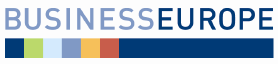 HSR SR dňa 24.06.2013									Bod č. 13 programuStanovisko Republikovej únie zamestnávateľovVyhodnotenie plnenia Koncepcie bezpečnosti a ochrany zdravia pri práci v Slovenskej republike na roky 2008 až 2012 za rok 2012materiál na rokovaní HSR SR dňa 24.06.2013Stručný popis podstaty predkladaného materiálu a jeho relevancie z hľadiska RÚZMateriál predkladá na rokovanie Hospodárskej a sociálnej rady Ministerstvo práce, sociálnych vecí a rodiny SR na základe uznesenie vlády SR č. 114/2008.Cieľom a obsahom materiálu je najmä:Predkladaný materiál obsahuje odpočet plnenia úloh koncepcie BOZP za rok 2012 uvedených v jej prílohách č. 1 až 4 podľa vyhodnotení Národného inšpektorátu práce a tých, ktoré v zmysle bodu B.5 uznesenia vlády Slovenskej republiky č. 114 z 20. februára 2008 zaslali príslušné ministerstvá,  ostané ústredné orgány štátnej správy a ďalšie inštitúcie. Aj napriek určitým nepriaznivým skutočnostiam takmer všetky úlohy a opatrenia koncepcie BOZP boli v roku 2012 realizované.Postoj RÚZ k materiáluPredložený materiál považuje RÚZ za kvalitne spracovaný štatisticky dobre podložený a informačne bohatý. RÚZ berie predložený materiál na vedomie bez pripomienok.Pripomienky RÚZ k predkladanému materiáluBez pripomienok zo strany RÚZZdroj: RÚZ